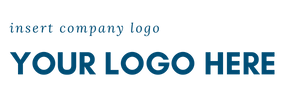 John Johnson Ltd – Park Road  7 - 123 London - +44 198 8253 036 - johnjohnson@johnsonltd.com – GB 12345656789Fakturanummer:	1111 Datum:	31/1/2019Right People Group Digital GmbHEhrenbergstr. 710245 Berlin GermanyDE 308384673Katrin JungThe total amount must be deposited at my U Bank account: IBAN: GB21 XXXX XXXX XXXX XXBIC / SWIFT: XXXXXXXXThe amount is due for payment at the latest 30 days after the invoice date.VAT Reversed. Supplier: GB 12345678910, Receiver:: DE 308384673You may be required to account for VAT under the reverse charge procedureaccording to the local VAT rules in your country.HoursService/product descriptionAmout per hourAmount Total100,00Software development200,0020.000,00Subtotal20.000,00VAT0,00Total (EUR)20.000,00